Ä xundi Sach!   Jahresprogramm 2019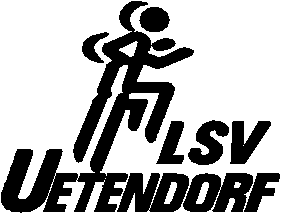 Senioren 60+ 
Bianconi Silvio	Schären Edi	Gantrischweg 3	Eisenbahnstrasse 2	3628 Uttigen	3604 Thun	033 345 31 41 / 079 361 55 13	033 223 19 79 / 079 889 26 54bianconis@bluewin.ch	edi.schaeren@bluewin.ch Wetterbedingte Änderungen in der Routenwahl sind möglichDatumAnlassMi 2.JanuarEröffnungswanderung: Uetendorf - Thierachern - Wahlen - Kärselen -
		Geistsee - Mettlen - WattenwilMi 6. FebruarWandern: Gümligen - Belp -via Augutbrücke - der Gürbe entlang - Belpmoos -
		Bahnhof BelpMi 6. MärzWandern: Interlaken Ost - Goldswil: - Katzensteig - Bönigen - WilderswilMi 3. AprilWandern:  Magglingen - Twannberg (Twannbachschlucht) - Twann
		ev. mit dem Schiff zurück nach BielMi 1. Mai, mit EdiVelo:13 Uhr ARA UetendorfMi 5. Juni, mit EdiVelo:13 Uhr ARA UetendorfMi 3. Juli, mit EdiVelo:13 Uhr ARA UetendorfAugustFERIENMi 4. Sept. mit Edi Velo:13 Uhr ARA UetendorfMi 2. Okt. mit EdiVelo:13 Uhr ARA UetendorfMi 6.NovemberWandern: ab Emmenmatt bis Trubschachen (der Ilfis entlang wie zu Gotthelfszeiten) eventuell auch ein 'Anlass'.Mi 4. Dezember ??? Ausklang in Uttigen